37:575:201:01Fall 2020 Syllabus (Synchronous)Preliminary—Subject to Change ~Why study U.S. Labor and Work before the End of Reconstruction? Reconstruction is just one part of the history James Baldwin wanted America to see. In that sense, the history of our nation remains an inspiration for those who hope to build a freer and more equal America. I am hoping that throughout the semester you will develop a deep appreciation for the continuance of Mr. Baldwin’s words.  How do I get in touch with my instructor?I invite you to email questions that come up as you work through the readings. If you ever find you did not get the feedback that you needed on an assignment, then just email me, or, for that matter, email me about your thoughts, concerns, comments, or anything else on your mind.Use the messaging tool in Canvas (sktaylor@echo.rutgers.edu). If you need to meet with me, I can schedule a meeting using the Conferences tool in Canvas.When a situation arises, how should I keep my instructor informed?If one of life’s unforeseen events prevents you from attending class or completing work, it’s best to inform me right away so that your issue is not left unattended and therefore unknown to me, or brought up too late for me to adequately address and work with you in a timely manner.If you need accommodations, let me know as soon as possible. You have the right to have your needs met.How can I be a good citizen in this class?Be prepared and participate.The readings form the core of our class discussions, activities, and written assignments, so kindly come to class prepared. Attend each class. Please be punctual, out of respect for your fellow classmates who will be counting on your participation.You owe it to your peers to submit your work on time, whether participating in a forum or reviewing your peer’s paper. You owe it to yourself, so that you can take full advantage of the points.   What kinds of technology should I know how to use?You should be familiar with how to use Canvas, Zoom and Google Drive.  What should you be able to know and do by the end of this course?Explain the development of some aspect of society or culture over time. Understand different theories about human culture, social identity, economic entities, political systems, and other forms of social organization.Communicate complex ideas effectively, in standard written English, to a general audience and respond effectively to editorial feedback from peers, instructors, and/or supervisors through successive drafts & revision.Communicate effectively in modes appropriate to a discipline or area of inquiry; evaluate and critically assess sources and use the conventions of attribution and citation correctly; and analyze and synthesize information and ideas from multiple sources to generate new insights.Demonstrate an understanding of the perspectives, theories, and concepts in the field of labor and employment relations.Make an argument using contemporary or historical evidence.Analyze and synthesize information and ideas from multiple sources to generate new insights.How will I be evaluated?You will be evaluated based upon the following:  role-playing/perspective-taking, discussions, small-group work, peer reviews, and written assignments. How are you graded? 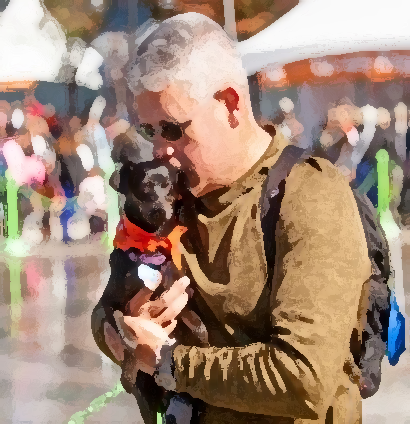 *Please see Course Essentials in Canvas for information on Turnitin, Academic Integrity, and Disability ServicesCriteriaPointsParticipation100Peer Reviews (3) 50 pts. each 150Writing Assignments (3) 200, 250, 300 pts.750Assignments Due Dates Writing Assignment I Rough Draft, Peer Review, and Final DraftWriting Assignment I Posted September 21                                                                                                                Rough Draft due by October 5 at 11:59 a.m.                                                                                               Peer Review due by October 7 at 11:59 a.m.                                                                                         Final Draft due by October 9 at 11:59 a.m. Writing Assignment II Rough Draft, Peer Review, and Final DraftWriting Assignment II Posted October 26                                                                                                   Rough Draft due by November 9 at 11:59 a.m.                                                                            Peer Review due by November 11 at 11:59 a.m.                                                                         Final Draft due by November 13 at 11:59 a.m. Writing Assignment III Draft, Peer Review, and Final DraftWriting Assignment III Posted November 23Rough Draft due by December 7 at 11:59 a.m.Peer Review due by December 8 at 11:59 a.m.Final Draft due by December 9, at 11:59 a.m.Modules Assignments Discovery and First ContactColumbus:  The Four Voyages pp. 195-204A Short Account of the Destruction of the Indies pp. 14-17Video Columbus and the Age of DiscoveryVideo:  “Word Crimes”Sources of Coerced Labor in the ColoniesPodcast “Feral Hogs”                                       Video:  “Rockin’ English”                                                                                                                        White Trash pp. 17-28 Servitude and Slavery in the Chesapeake ColoniesVideo:  “Zombie Nouns”American Colonies pp. 142-152 The Barbarous Years pp. 63-67; 71-77 Race and Class in the Virginia ColoniesVideo:  “Editing Sentences”                                                                                                                  Writing Resource:  “The Writer’s Diet”     American Colonies pp. 153-157                                                                                                                  The Barbarous Years pp. 174-179                                                                                                   Jamestown:  1619 pp. 85-117The Culture of Artisan WorkTom Paine and Revolutionary America pp. 28-39                                                                                    “The First Unions” pp. 23-30The Consolidation of Slavery in the SouthWho Built America?  pp. 265-323                  Masterless Men  pp. 62-89The Changing Nature of WorkAdam Smith, “Of the Division of Labor”                                                                                                        Alexis de Tocqueville, "How an Aristocracy May Be Created by Manufactures" “Labor Strength in the 1830s” pp. 54-65The Worsening of Work“Metropolitan Industrialization” pp. 108-119   One Perspective on Industrialism and the American Worker“How Capitalism Enriched the Working Class” pp. 93-101Video:  “Slavery by another Name”The Convict Leasing System in the South and the “Railroad Chinese” in the WestSlavery by Another Name pp. 53-65Ghosts of Gold Mountain pp. 1-13; 138-164; 209-236